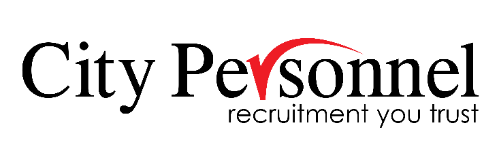 Candidate 81142City Personnel(401)331-2311Work HistoryFeb 2017 - Sep 2022Office Administrator/Analyst South County Health, Wakefield, RI Coordinated office activities and operations to secure efficiency and compliance for the Case Management departmentManaged agendas and schedules for upper managementCreated, update, and analyzed Palliative Care and CHF registriesTracked and analyzed discharge disposition status for all patients in-houseSubmitted safety issues to upper management (re-admissions, behavioral health patients, surgeries for the day, and patients with extended lengths of stay)Provided clinical documentation to insurers for determination of admission status for patients (observation or inpatient)Preparation and analysis for Utilization Review monthly meetingsManaged phone calls and correspondenceTracked stocks of office supplies and reordered when neededAssisted colleagues with projects when neededApril 2012 - Dec 2016Dec 2013 - Dec 2016Aero Mechanical, Johnston, RIOffice Manager Oversaw all facets of office managementHandled payroll for union and non-union employeesAccounts Payable and Receivable; AIA BillingResponsible for payroll taxes, benefits/401k, and office policy/proceduresUnion reports, OSHA reporting, and workers' compensation claimsApril 2012 - Dec 2013Service Coordinator  Day-to-day operations for the HVAC/Plumbing DepartmentScheduling and dispatching service techniciansSole contact for Accounts Receivable for all divisionsResponsible for service and contract billingNov 2010 - April 2012Practice Administrator Serena A Sposato, MD, Inc, Providence, RIDay-to-day operations for an OB doctor/surgeon's officeAccounts Payable, Accounts Receivable, and Payroll All facets of office management including office policy/ procedures, office supplies, employee and patient information, EMR implementationHandled office scheduling, insurance claims, and eligibility/prior authorizationsPreparation of all documentation for patients, doctors, and hospitalManaged the day-to-day activities of reception and medical assistantServed as a backup for the medical assistantsMarch 2005 - Oct 2006Operations Manager Lighthouse Computer Services, Lincoln, RIVBS management (finance, sales, ops-driven software)Funding requirements for IBM and Agilysys (cost analysis, bid requirements)Managed day-to-day activities of sales administrators and the Operations department ($116m Annual Revenue)Supervised and coordinated activities of Sales Administrators receiving customer purchasing orders for products by telephone, fax, or emailEstimating and order processing to customers and 3rd party vendorsApproval of customers' bills/invoices and reconciliation with AR ledgersMonitored Sales Administrators to evaluate order-taking performance and to assist in responding to customer inquiriesConsulted with other staff members (Finance and Sales) to respond to customer inquiries and/or complaintsReviewed completed orders for errors or omissions to ensure quality controlWorked closely with the CFO to ensure VBS complianceMade recommendations to ensure organizational objectives are being metResearched, designed, developed, and administered operations processes/proceduresJuly 2002 - March 2005Sales and Operations Manager Thielsch Engineering, Cranston, RI Supervision of engineers, technicians, and sales administration Approved estimates/proposals and secured projectsScheduled jobs and allocation of resources up to and including subcontractor(s), travel, per diem, equipmentProvided proper documentation to clients for company and 3rd party credentials and insurance requirementsPRIME database management (software containing client tank/vessel inspection, issues, staff inspecting, and recommendations)Financial and sales analysisSupervised and monitored the workflow of the sales coordinatorEducationBusiness Administration Johnson And Wales University